
Careerforce Registered 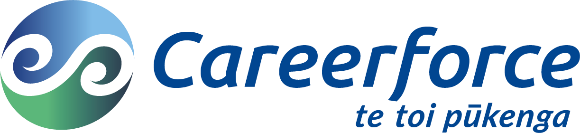 Assessor Scope Extension Application FormSection A: to be completed by the applicant.Section B: to be completed by the applicant’s workplace manager.Section C: Endorsement of clinical competence for specialist assessment areas.Additional criteria apply for the following unit standards:Moving and Handling SuiteUnit standard 26977 - Move a person using equipment and care for equipment in a health, disability, or aged care contextUnit standard 27833 - support people to use assistive equipment and move in a health, disability, or aged care contextDementia level 4 unit standards 23920, 23921, 23922, 23923Palliative Care – unit standards 29523.InstructionsComplete all sections in a clear and legible manner.Please be sure that the following has been completed prior to submission:The application is signed where required.Section C is completed for specialist unit standards (as required).Any supporting documentation is attached to the application.Post, fax or scan and email the application and supporting documents to:Post:	Assessor Administrator	PO Box 25 255	Christchurch 8144Phone:	03 371 9285Email:	assessor-admin@careerforce.org.nzIf you have any questions or require help, please call the Careerforce Assessor Coordinator on 0800 277 486.Personal DetailsPersonal DetailsPersonal DetailsPersonal DetailsPersonal DetailsPersonal DetailsFull legal name:First name:First name:Middle name:Middle name:Middle name:Full legal name:Full legal name:Last name:Last name:Preferred name:Preferred name:Preferred name:Full legal name:Date of birth:Day/Month/YearGender: Female Female MaleDate of birth:Gender: Female Female MaleAssessor number:Mailing address:PO Box or street address:PO Box or street address:PO Box or street address:SuburbSuburbMailing address:Mailing address:Town/city:Town/city:Town/city:Postcode:Postcode:Mailing address:Home address:(If different from above)Street address:Street address:Street address:SuburbSuburbHome address:(If different from above)Home address:(If different from above)Town/city:Town/city:Town/city:Postcode:Postcode:Home address:(If different from above)Email address:Phone numbers:Home telephone:Home telephone:Work telephone:Work telephone:Work telephone:Phone numbers:Phone numbers:Mobile:Mobile:Mobile:Mobile:Mobile:Phone numbers:Employer’s DetailsEmployer’s DetailsEmployer’s DetailsEmployer’s DetailsCompany name:Your job title:Workplace address:PO Box or street address:PO Box or street address:SuburbWorkplace address:Workplace address:Town/city:Town/city:Postcode:Workplace address:Email address:Phone numbers:Home telephone:Work telephone:Work telephone:Phone numbers:Phone numbers:Mobile:Mobile:Mobile:Phone numbers:Scope ExtensionScope ExtensionScope ExtensionScope ExtensionI’m applying to extend my scope of practice to include the following qualifications and/or unit standards (e.g. Foundation Skills)I’m applying to extend my scope of practice to include the following qualifications and/or unit standards (e.g. Foundation Skills)I’m applying to extend my scope of practice to include the following qualifications and/or unit standards (e.g. Foundation Skills)I’m applying to extend my scope of practice to include the following qualifications and/or unit standards (e.g. Foundation Skills)National Certificate in:New Zealand Certificate in:National Diploma in:Specialist unit standards:Other:* If you are unsure of the qualifications/unit standards that you wish to assess against, please contact a Careerforce Workplace Advisor.* If you are unsure of the qualifications/unit standards that you wish to assess against, please contact a Careerforce Workplace Advisor.* If you are unsure of the qualifications/unit standards that you wish to assess against, please contact a Careerforce Workplace Advisor.* If you are unsure of the qualifications/unit standards that you wish to assess against, please contact a Careerforce Workplace Advisor.Additional Qualifications Gained and Professional DevelopmentAdditional Qualifications Gained and Professional DevelopmentAdditional Qualifications Gained and Professional DevelopmentAdditional Qualifications Gained and Professional DevelopmentPlease provide details of any additional tertiary qualifications you have gained since you submitted your original Careerforce Registered Assessor Application Form and/or any professional development that relates to this scope extension request. Please include any supporting documentation.Please provide details of any additional tertiary qualifications you have gained since you submitted your original Careerforce Registered Assessor Application Form and/or any professional development that relates to this scope extension request. Please include any supporting documentation.Please provide details of any additional tertiary qualifications you have gained since you submitted your original Careerforce Registered Assessor Application Form and/or any professional development that relates to this scope extension request. Please include any supporting documentation.Please provide details of any additional tertiary qualifications you have gained since you submitted your original Careerforce Registered Assessor Application Form and/or any professional development that relates to this scope extension request. Please include any supporting documentation.Professional RegistrationProfessional RegistrationProfessional RegistrationProfessional RegistrationProfessional RegistrationProfessional RegistrationProfessional RegistrationProfessional RegistrationPlease tick the applicable:Please tick the applicable:Please tick the applicable:Please tick the applicable:Please tick the applicable:Please tick the applicable:Please tick the applicable:Please tick the applicable:Registered nurseRegistered nurseRegistered nurseSpeech language therapistSpeech language therapistSpeech language therapistEnrolled nurseEnrolled nurseEnrolled nurseRegistered midwifeRegistered midwifeRegistered midwifeOccupational therapistOccupational therapistOccupational therapistSocial workerSocial workerSocial workerPhysiotherapistPhysiotherapistPhysiotherapistCounsellorCounsellorCounsellorDiversional TherapistDiversional TherapistDiversional TherapistOther:    __________________Other:    __________________Other:    __________________Do you have an annual practising certificate?Do you have an annual practising certificate?Do you have an annual practising certificate?Do you have an annual practising certificate?Please tick:Please tick:Please tick: Yes	 NoDo you have an annual practising certificate?Do you have an annual practising certificate?Do you have an annual practising certificate?Do you have an annual practising certificate?Registration number:Registration number:Registration number:Application declarationApplication declarationApplication declarationApplication declarationApplication declarationApplication declarationApplication declarationApplication declarationAll applicants must complete the following sections by ticking the appropriate boxes and dating and signing where specified:All applicants must complete the following sections by ticking the appropriate boxes and dating and signing where specified:All applicants must complete the following sections by ticking the appropriate boxes and dating and signing where specified:All applicants must complete the following sections by ticking the appropriate boxes and dating and signing where specified:All applicants must complete the following sections by ticking the appropriate boxes and dating and signing where specified:All applicants must complete the following sections by ticking the appropriate boxes and dating and signing where specified:All applicants must complete the following sections by ticking the appropriate boxes and dating and signing where specified:All applicants must complete the following sections by ticking the appropriate boxes and dating and signing where specified:I have completed and signed all sections of this form as required.I have completed and signed all sections of this form as required.I have completed and signed all sections of this form as required.I have completed and signed all sections of this form as required.I have completed and signed all sections of this form as required.I have completed and signed all sections of this form as required.I have completed and signed all sections of this form as required.I declare that the information supplied is correct and authorise Careerforce to collect information from, and/or exchange information with any organisation as may be required to support my application.I declare that the information supplied is correct and authorise Careerforce to collect information from, and/or exchange information with any organisation as may be required to support my application.I declare that the information supplied is correct and authorise Careerforce to collect information from, and/or exchange information with any organisation as may be required to support my application.I declare that the information supplied is correct and authorise Careerforce to collect information from, and/or exchange information with any organisation as may be required to support my application.I declare that the information supplied is correct and authorise Careerforce to collect information from, and/or exchange information with any organisation as may be required to support my application.I declare that the information supplied is correct and authorise Careerforce to collect information from, and/or exchange information with any organisation as may be required to support my application.I declare that the information supplied is correct and authorise Careerforce to collect information from, and/or exchange information with any organisation as may be required to support my application.I undertake to inform Careerforce of any changes to my contact details.I undertake to inform Careerforce of any changes to my contact details.I undertake to inform Careerforce of any changes to my contact details.I undertake to inform Careerforce of any changes to my contact details.I undertake to inform Careerforce of any changes to my contact details.I undertake to inform Careerforce of any changes to my contact details.I undertake to inform Careerforce of any changes to my contact details.I acknowledge that my Careerforce Registered Assessor status would be for one year at which point I would undertake a reregistration process.I acknowledge that my Careerforce Registered Assessor status would be for one year at which point I would undertake a reregistration process.I acknowledge that my Careerforce Registered Assessor status would be for one year at which point I would undertake a reregistration process.I acknowledge that my Careerforce Registered Assessor status would be for one year at which point I would undertake a reregistration process.I acknowledge that my Careerforce Registered Assessor status would be for one year at which point I would undertake a reregistration process.I acknowledge that my Careerforce Registered Assessor status would be for one year at which point I would undertake a reregistration process.I acknowledge that my Careerforce Registered Assessor status would be for one year at which point I would undertake a reregistration process.I understand that Careerforce makes no undertaking to reimburse me financially or in kind, for any activity carried out by me in my role as a Careerforce Registered Assessor (excluding Roving Assessors).I understand that Careerforce makes no undertaking to reimburse me financially or in kind, for any activity carried out by me in my role as a Careerforce Registered Assessor (excluding Roving Assessors).I understand that Careerforce makes no undertaking to reimburse me financially or in kind, for any activity carried out by me in my role as a Careerforce Registered Assessor (excluding Roving Assessors).I understand that Careerforce makes no undertaking to reimburse me financially or in kind, for any activity carried out by me in my role as a Careerforce Registered Assessor (excluding Roving Assessors).I understand that Careerforce makes no undertaking to reimburse me financially or in kind, for any activity carried out by me in my role as a Careerforce Registered Assessor (excluding Roving Assessors).I understand that Careerforce makes no undertaking to reimburse me financially or in kind, for any activity carried out by me in my role as a Careerforce Registered Assessor (excluding Roving Assessors).I understand that Careerforce makes no undertaking to reimburse me financially or in kind, for any activity carried out by me in my role as a Careerforce Registered Assessor (excluding Roving Assessors).Signature:Signature:Date:Date:Date:Manager’s SupportManager’s SupportManager’s SupportManager’s SupportManager’s SupportManager’s SupportManager’s SupportName:Name:Name:First name:First name:First name:Last name:Name:Name:Name:Job title:Job title:Job title:Company name:Company name:Company name:Email address:Email address:Email address:Contact number:Contact number:Contact number:I support this application and will continue to provide support to the applicant to maintain their Careerforce Registered Assessor status.I support this application and will continue to provide support to the applicant to maintain their Careerforce Registered Assessor status.I support this application and will continue to provide support to the applicant to maintain their Careerforce Registered Assessor status.I support this application and will continue to provide support to the applicant to maintain their Careerforce Registered Assessor status.I support this application and will continue to provide support to the applicant to maintain their Careerforce Registered Assessor status.I support this application and will continue to provide support to the applicant to maintain their Careerforce Registered Assessor status.Signature:Signature:Date:Endorsement to assess the Moving and Handling SuiteEndorsement to assess the Moving and Handling SuiteEndorsement to assess the Moving and Handling SuiteEndorsement to assess the Moving and Handling SuiteEndorsement to assess the Moving and Handling SuiteApplicants seeking to assess against unit standards 26977 and 27833 are required to meet the following additional criterion:Applicants seeking to assess against unit standards 26977 and 27833 are required to meet the following additional criterion:Applicants seeking to assess against unit standards 26977 and 27833 are required to meet the following additional criterion:Applicants seeking to assess against unit standards 26977 and 27833 are required to meet the following additional criterion:Applicants seeking to assess against unit standards 26977 and 27833 are required to meet the following additional criterion:Has at least twelve months recent experience in using moving and assistive equipment safely.Has at least twelve months recent experience in using moving and assistive equipment safely.Has at least twelve months recent experience in using moving and assistive equipment safely.Has at least twelve months recent experience in using moving and assistive equipment safely.I endorse:(name of applicant)I endorse:(name of applicant)Name:Name:PositionSignature:Signature:Date:Day/month/yearEndorsement to assess unit standards in dementiaEndorsement to assess unit standards in dementiaEndorsement to assess unit standards in dementiaEndorsement to assess unit standards in dementiaEndorsement to assess unit standards in dementiaApplicants seeking to assess against dementia unit standards 23920, 23921, 23922 and 23923 are required to meet the following additional criterion:Applicants seeking to assess against dementia unit standards 23920, 23921, 23922 and 23923 are required to meet the following additional criterion:Applicants seeking to assess against dementia unit standards 23920, 23921, 23922 and 23923 are required to meet the following additional criterion:Applicants seeking to assess against dementia unit standards 23920, 23921, 23922 and 23923 are required to meet the following additional criterion:Applicants seeking to assess against dementia unit standards 23920, 23921, 23922 and 23923 are required to meet the following additional criterion:Holds, or has held, a position of responsibility within the last 5 years that involves direct contact with people diagnosed with dementia. This experience may be in a dementia unit, a dementia day care centre, or with an individual person diagnosed with dementia.Holds, or has held, a position of responsibility within the last 5 years that involves direct contact with people diagnosed with dementia. This experience may be in a dementia unit, a dementia day care centre, or with an individual person diagnosed with dementia.Holds, or has held, a position of responsibility within the last 5 years that involves direct contact with people diagnosed with dementia. This experience may be in a dementia unit, a dementia day care centre, or with an individual person diagnosed with dementia.Holds, or has held, a position of responsibility within the last 5 years that involves direct contact with people diagnosed with dementia. This experience may be in a dementia unit, a dementia day care centre, or with an individual person diagnosed with dementia.I endorse:(name of applicant)I endorse:(name of applicant)Name:Name:PositionSignature:Signature:Date:Day/month/yearSignature:Signature:Date:Endorsement to assess the Palliative Care unit standardEndorsement to assess the Palliative Care unit standardEndorsement to assess the Palliative Care unit standardEndorsement to assess the Palliative Care unit standardApplicants seeking to assess against unit standard 29523 are required to have experience and knowledge of ethical issues that may arise when providing support using a palliative care approachsupporting a person with a life-limiting or life-threatening condition and their family/whānau using a palliative care approachsupporting a person and their family/whānau during the last days of life.	Are you aware of the Hospice NZ “Fundamentals of Palliative Care” programme?	Have you attended any of the workshops?	Have you completed the programme?Applicants seeking to assess against unit standard 29523 are required to have experience and knowledge of ethical issues that may arise when providing support using a palliative care approachsupporting a person with a life-limiting or life-threatening condition and their family/whānau using a palliative care approachsupporting a person and their family/whānau during the last days of life.	Are you aware of the Hospice NZ “Fundamentals of Palliative Care” programme?	Have you attended any of the workshops?	Have you completed the programme?Applicants seeking to assess against unit standard 29523 are required to have experience and knowledge of ethical issues that may arise when providing support using a palliative care approachsupporting a person with a life-limiting or life-threatening condition and their family/whānau using a palliative care approachsupporting a person and their family/whānau during the last days of life.	Are you aware of the Hospice NZ “Fundamentals of Palliative Care” programme?	Have you attended any of the workshops?	Have you completed the programme?Applicants seeking to assess against unit standard 29523 are required to have experience and knowledge of ethical issues that may arise when providing support using a palliative care approachsupporting a person with a life-limiting or life-threatening condition and their family/whānau using a palliative care approachsupporting a person and their family/whānau during the last days of life.	Are you aware of the Hospice NZ “Fundamentals of Palliative Care” programme?	Have you attended any of the workshops?	Have you completed the programme?I endorse:(name of applicant)Name:PositionSignature:Date:Day/month/year